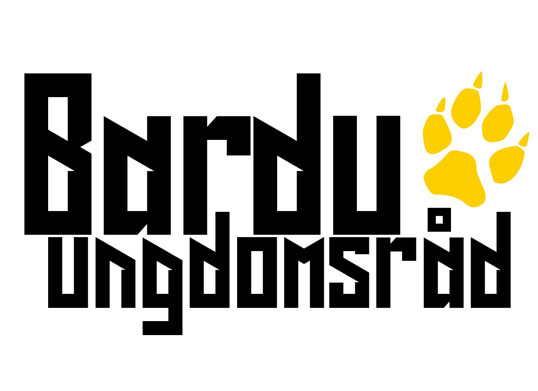 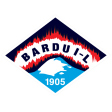 Bardu idrettslag og Bardu Ungdomsråd arrangererÅpen hallFredag 28. oktober 2022 i Barduhallen kl 18.00 - 22.00 
Hallen åpner kl. 17.45
Muligheter for å prøve mange forskjellige aktiviteter idrettshallene, svømmehallen og på skytebanen:*Håndball		* Fotball		* Volleyball, 
* Basket		* Turn 		* Badminton 
* Teppecurling	* Boccia		* Bordtennis
* Skyting 		
* Aktiviteter i vann med livredningskonkurranser Husk å ta med badetøy for de som ønsker å delta 
i bassengetDet blir konkurranser og trekkepremierVil også være muligheter for forskjellige brett- og kortspillGRATIS arrangement med servering av PIZZA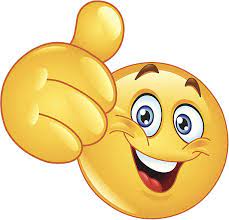 Ingen påmelding – bare å møte oppAldersgruppe; 13-19 årVelkommen